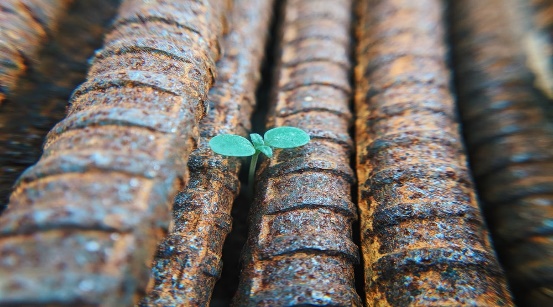 October 4, 2020                                 Lincoln City Church of the Nazarene                      Pastor Kelli WestmarkFINDING HOPEJob 17:1, Job 17:15, Job 30:26, Proverbs 13:12, Psalm 42:5,11, Acts 26:6 1.  Evildoers and the ____________________ have no hope.Proverbs 11:23, Proverbs 24:20, Job 8:13, Proverbs 23:182.  The enemy would love to steal our _____________.  Job 13:153.  There is no __________________ in having hope in God.  Romans 5:5, Psalm 25:3, Psalm 25:54.  There is ______________________ hope!  Job 11:18, Psalm 33:185.  Remember all the times we’ve hoped in God in the past, that reminds us we hope in God _________________ and in the future.  Psalm 71:5, Psalm 71:146.  We are ___________________ for putting our hope in God.  Psalm 146:57.  The Lord ____________________________ in us when we put our hope in God.  Psalm 147:118.  Our ____________________________ is renewed when we put our hope in God.  Isaiah 40:31 9.  Our hope is in the__________________ Word of God.  Psalm 119:81, Psalm 119:14, Psalm 119:147, Psalm 130:5 10.  We hope in God who brings ___________________.  Jeremiah 14:2211.  We can be ______________________ in hope.  Romans 12:12 12.  We hope in our ___________________, Jesus Christ.  Romans 8:24-25, Psalm 31:2413.  God is the hope of the whole ___________________.  Psalm 65:514.  God wants to give you a hope and a _______________________ today.  Jeremiah 29:11-1215.  God’s great _________________ helps us not to be completely overwhelmed.Lamentations 3:21-22, 1 Cor 13:716.  When everything is gone, hope still ____________________.  1 Cor 13:13 17.  We eagerly wait for our BLESSED HOPE to arrive.  His _______________ is Jesus Christ.Micah 7:7, Titus 2:1318.  We _______________________ the God of all hope.  Romans 15:13 